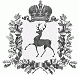 АДМИНИСТРАЦИЯ БОЛЬШЕРУДКИНСКОГО СЕЛЬСОВЕТАШАРАНГСКОГО МУНИЦИПАЛЬНОГО РАЙОНА НИЖЕГОРОДСКОЙ ОБЛАСТИПОСТАНОВЛЕНИЕ28.10.2019							 				№ 51О внесении изменений в Положение об оплате труда работников, занятых хозяйственным и техническим обеспечением органов местного самоуправления Большерудкинского сельсовета утвержденное постановлением от 31.03.2009 года № 02В целях реализации распоряжения администрации Большерудкинского сельсовета от 11 июня 2019 года № 19 «О принятии мер по увеличению оплаты труда работников бюджетного сектора экономики Большерудкинского сельсовета»:1. Внести в Положение об оплате труда работников, занятых хозяйственным и техническим обеспечением органов местного самоуправления Большерудкинского сельсовета Шарангского района, утвержденное постановлением Большерудкинской сельской администрации от 31.03.2009 года № 02 следующие изменения:1.1. В подпункте 2.1.2. «Профессиональная квалификационная группа «Общеотраслевые профессии рабочих первого уровня». Размер минимальной ставки заработной платы – цыфры «3297» заменить цыфрами «3435».1.2. В подпункте 2.1.2. в графе «Размер минимальной ставки заработной платы», цифры «3957» заменить цифрами «4122».2. Настоящее постановление вступает в силу со дня его подписания и распространяет свое действие на правоотношения, возникшие с 1 октября 2019 года.Глава администрации							Г.Г. Качмашева